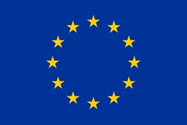 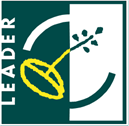 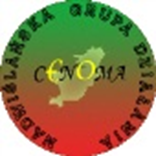 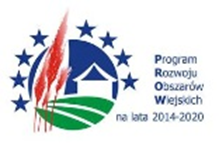 Regulamin Konkursu Fotograficznego pt. Szlakiem dziedzictwa kulturowego, przyrodniczego i historycznego obszaru Nadwiślańskiej Grupy Działania „E.O.CENOMA”. I. PRZEPISY OGÓLNEOrganizatorem Konkursu Fotograficznego pt. Szlakiem dziedzictwa kulturowego,     przyrodniczego i historycznego obszaru Nadwiślańskiej Grupy Działania „E.O.CENOMA” zwanego dalej konkursem, jest Stowarzyszenie Nadwiślańska Grupa Działania „E.O.CENOMA”.Patronem medialnym jest Tarnowskie Towarzystwo Fotograficzne.Konkurs jest organizowany na zasadach określonych niniejszym regulaminem i zgodnie               z powszechnie obowiązującymi zasadami prawa.Celem konkursu jest promocja walorów kulturowych, przyrodniczych i historycznych obszaru Lokalnej Grupy Działania NGD „E.O.CENOMA”.Tematem zdjęć konkursowych mają być obiekty zabytkowe, przyrodnicze, kulturowe, historyczne znajdujące się na terenie Lokalnej Grupy Działania NGD „E.O.CENOMA” tj. Gmina Rzezawa, Gmina Drwinia, Gmina Szczurowa, Gmina Bochnia, Miasto i Gmina Kazimierza Wielka, Miasto i Gmina Koszyce, Gmina i Miasto Nowe Brzesko.W konkursie mogą brać udział tylko osoby pełnoletnie. II.PRZEPISY DOTYCZĄCE PRACKażdy uczestnik konkursu może nadesłać max. 3 fotografie. Fotografie muszą dotyczyć lokalnego dziedzictwa kulturowego, przyrodniczego lub historycznego związanego z obszarem działania Nadwiślańskiej Grupy Działania „E.O.CENOMA”. Technika wykonania zdjęć jest dowolna jednakże fotografie powstałe w wyniku wyraźnej ingerencji graficznej będą odrzucone.       Dopuszcza się:konwersję zdjęć kolorowych do czarno-białych lub sepii, nakładanie kolorowych filtrów itp.;korektę polepszającą jakość zdjęć (wyostrzenie, kontrast, nasycenie, rozjaśnienie) Nie będą akceptowane prace:powstałe w wyniku połączenia różnych fotografii (kolaże i fotomontaże),z których jakiekolwiek elementy zostały usunięte lub dodane Fotografie konkursowe wraz z Formularzem zgłoszenia oraz Umową o przeniesienie autorskich praw majątkowych, należy złożyć osobiście lub przesłać pocztą tradycyjną na adres biura Stowarzyszenia tj. Nadwiślańska Grupa Działania „E.O.CENOMA” ul. Rynek 4, 32-820 Szczurowa. Fotografie należy dostarczyć na nośniku danych np. płyta CD/DVD, pendrive. Plik powinien mieć parametry:Dłuższy bok nie mniej niż 4000 px oraz rozdzielczość 300 dpi,Nazwa pliku w formacje Nazwisko_Imię_LP.jpg (np. Nowak_Jan_Portret_01.jpg), Zdjęcie nie powinno posiadać ramek, Fotografie powinny być wykonane samodzielnie, muszą być pracami autorskimi.Mając na uwadze powszechnie obowiązujące regulacje dotyczące ochrony danych osobowych wraz ze zdjęciami należy przysłać podpisaną przez autora fotografii klauzulę (w załączeniu): „Wyrażam zgodę na przetwarzanie moich danych osobowych zgodnie 
z Rozporządzeniem Parlamentu Europejskiego i Rady (UE) 2016/679 z dnia 27 kwietnia
 2016 r. w sprawie ochrony osób fizycznych w związku z przetwarzaniem danych osobowych 
i w sprawie swobodnego przepływu takich danych oraz uchylenia dyrektywy 95/46/WE (ogólne rozporządzenie o ochronie danych), (publ. Dz. Urz. UE L Nr 119, s. 1 z późn. zm.) w celach związanych z przeprowadzeniem konkursu fotograficznego pt. Szlakiem dziedzictwa kulturowego, przyrodniczego i historycznego obszaru Nadwiślańskiej Grupy Działania „E.O.CENOMA”.Uczestnik Konkursu tj. autor fotografii nadesłanych na Konkurs nieodpłatnie przenosi na rzecz Organizatora Konkursu tj. Stowarzyszenie Nadwiślańska Grupa Działania „E.O.CENOMA” wszelkie autorskie prawa majątkowe do nich, na wszystkich polach eksploatacji, o których mowa w art.50 Ustawy z dnia 4 lutego 1994 roku o prawie autorskim i prawach pokrewnych (Dz. U. Z 2019 r., poz. 1231 z późn. zmianami) (podpisaną i uzupełnioną umowę w zakresie przeniesienia autorskich prawa majątkowych należy nadesłać wraz z fotografiami). Fotografie nadesłane w ramach konkursu nie mogą naruszać jakichkolwiek praw osób trzecich,   w szczególności praw autorskich i praw pokrewnych ani dóbr osobistych. Uczestnik konkursu jest zobowiązany do uzyskania od osób, którym przysługują przedmiotowe prawa, wszelkich niezbędnych praw, licencji, zgód i upoważnień w zakresie niezbędnym do uczestnictwa              w Konkursie. Naruszenie przez Uczestnika powyższych postanowień będzie traktowane jako istotne naruszenie Regulaminu, co skutkować będzie natychmiastowym wykluczeniem z udziału w Konkursie. Uczestnik będzie wyłącznie odpowiedzialny za zgodność z prawem nadesłanej Fotografii i poniesie wszelkie konsekwencje jej wykorzystania przez Organizatora  w ramach Konkursu. Organizator zastrzega sobie prawo do dyskwalifikowania prac nie spełniających wymienionych wyżej wymogów. III. TERMINARZTermin nadsyłania prac mija 31 sierpnia 2022 r. (decyduje data stempla pocztowego lub data złożenia osobiście do biura Stowarzyszenia). Fotografie nadesłane lub dostarczone po terminie, o którym mowa w ust.1 nie będą brane pod uwagę w Konkursie.Zdjęcia nadesłane przez Uczestników biorących udział w Konkursie zostaną sprawdzone pod kątem wymogów formalnych. Spośród zdjęć Jury Konkursowe wyłoni I, II i III miejsce. Zdjęcia spełniające wymagania formalne zostaną udostępnione także na Facebooku Stowarzyszenia, gdzie zdjęcie z największą ilością polubień wygra „nagrodę publiczności”. Wyniki konkursu oraz informacja o terminie rozdania nagród zostaną podane na stronie internetowej NGD „E.O.CENOMA” tj. www.eocenoma.pl Uroczyste rozdanie nagród oraz wystawa najlepszych i wyróżnionych prac (mini-gala rozdania nagród) odbędzie się w miejscu wyznaczonym przez organizatora, o którym uczestnicy zostaną powiadomieni.      IV. KOMISJA KONKURSOWAKomisja konkursowa składać się będzie z trzech członków.Przewodniczącym Komisji Konkursowej będzie Pan Tomasz Sobczak - posiadający wykształcenie fotograficzne (EFIAP, AFRP, TTF, AIPS, KDS), nauczyciel, Członek Zarządu Fotoklubu RP, Prezes Tarnowskiego Towarzystwa Fotograficznego. Pozostałymi członkami Komisji Konkursowej będą osoby powołane przez Organizatora, pracujące w instytucjach kultury z wieloletnim doświadczeniem w organizowaniu konkursów związanych z promowaniem lokalnego dziedzictwa historycznego, przyrodniczego                         i kulturowego.Zadaniem Komisji Konkursowej będzie:- wybór I, II, i III miejsca,- sprawdzenie czy nadesłane zdjęcia są zgodne z punktem II regulaminu,- udział w mini-gali rozdania nagród,- wręczenie nagród uczestnikom. V.NAGRODY I WYRÓŻNIENIANagrody:I miejsce – bon podarunkowy do sklepu „RTV-EURO-AGD” o wartości 2000 zł,II miejsce- bon podarunkowy do sklepu „RTV-EURO-AGD” o wartości 1500 zł,III miejsce – bon podarunkowy do sklepu „RTV-EURO-AGD” o wartości 1000 zł,Największa ilość polubień na Facebooku- bon podarunkowy do sklepu „RTV-EURO-AGD”        o wartości 500 zł,VI. WYKORZYSTANIE PRAC NAGRODZONYCH I WYRÓŻNIONYCH.Organizator uzyskuje prawo do umieszczenia nadesłanych na Konkurs zdjęć na stronie internetowej www.eocenoma.pl oraz Facebooku Stowarzyszenia Nadwiślańskiej Grupy Działania „E.O.CENOMA” a także do ekspozycji prac na mini-gali rozdania nagród konkursowych.Organizator uzyskuje prawo do wielokrotnego umieszczenia prac nadesłanych na Konkurs (oznaczonych imieniem i nazwiskiem autora) na wydawanych przez siebie materiałach promocyjnych.Uprawnienia, o których mowa w ust. 1 i 2 pkt VI przysługują Organizatorowi nieodpłatnie,         na podstawie oświadczeń złożonych przez autorów zdjęć, a wymaganych w ust. 6 pkt II niniejszego regulaminu.Załączniki:Formularz Zgłoszenia.Umowa o przeniesienie autorskich praw majątkowych. 